CelebrationsCelebrationsCelebrationsScience – Australian Animals Celebrations  Celebrations  Celebrations  Celebrations  Celebrations  Celebrations  Resource A- Social Celebrations Worksheet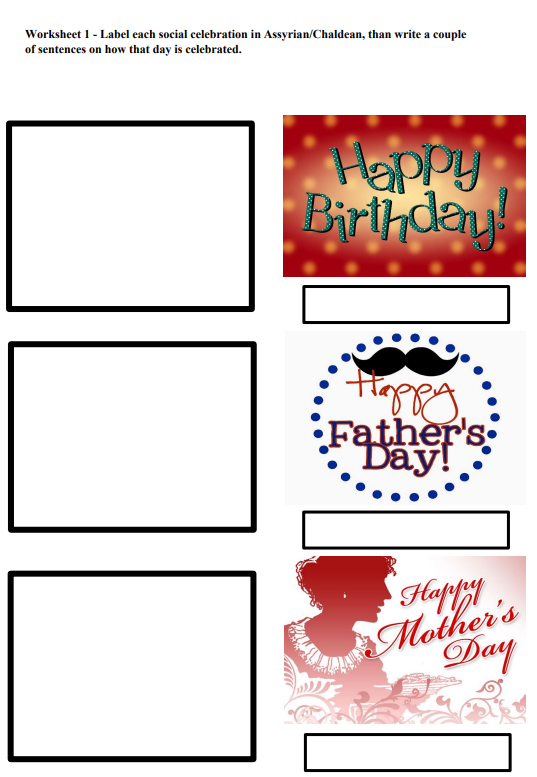 Resource B- Religious Celebrations Worksheet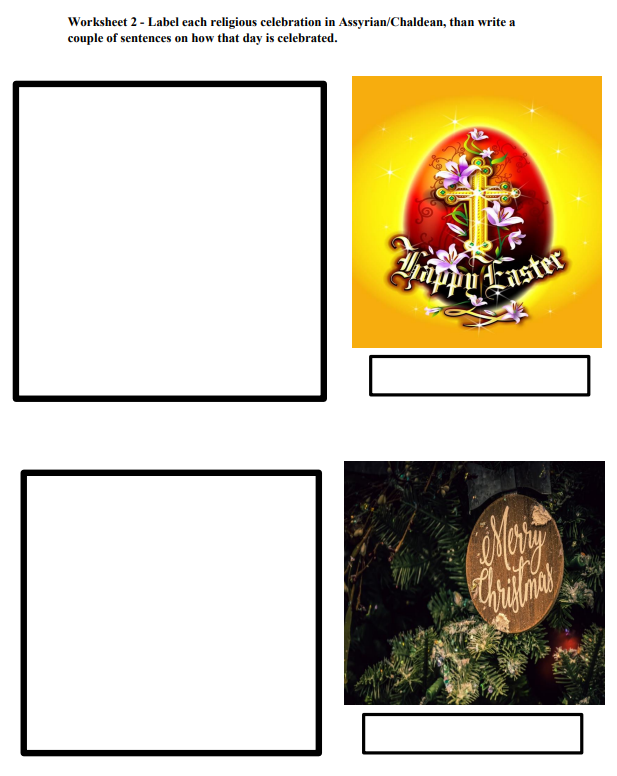 Resource C- Cultural Celebrations Worksheet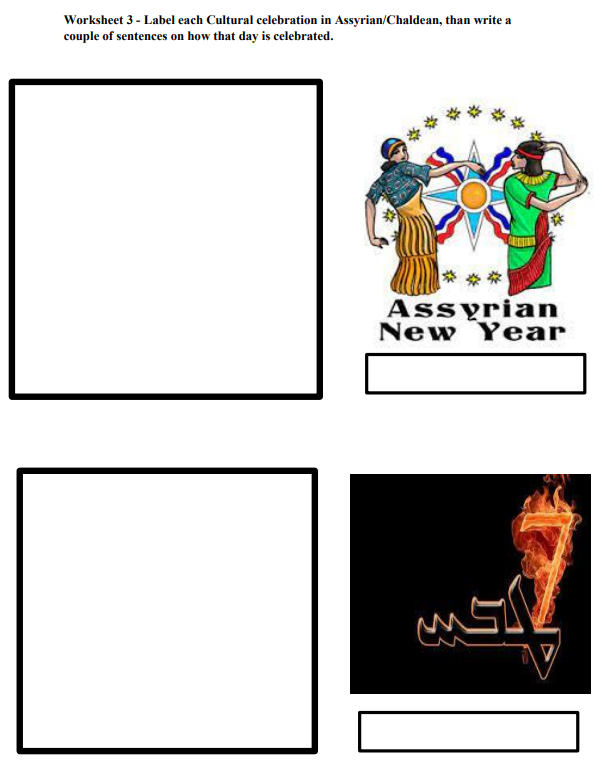 Resource D- Australian Nationals Celebrations Worksheet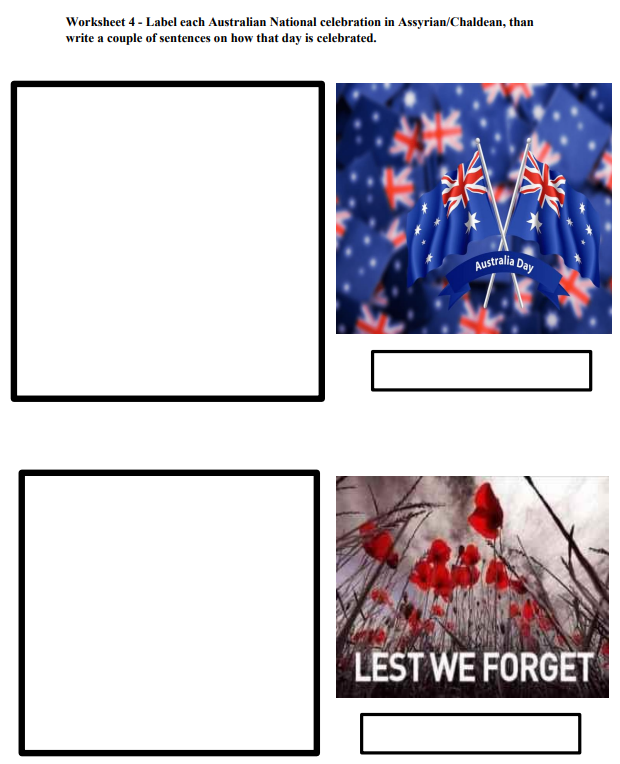 Resource E- Assessment Worksheet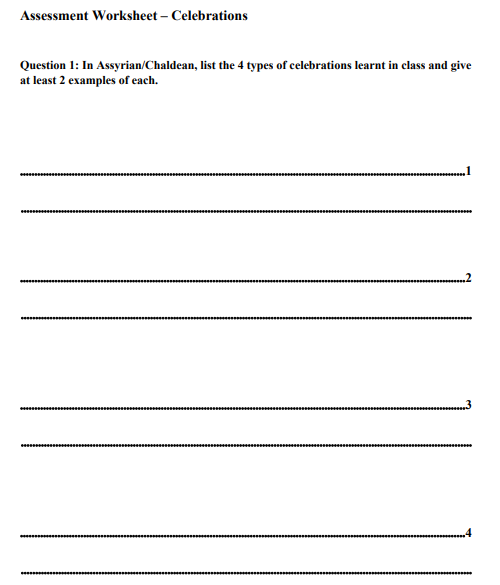 Resource E- Assessment Worksheet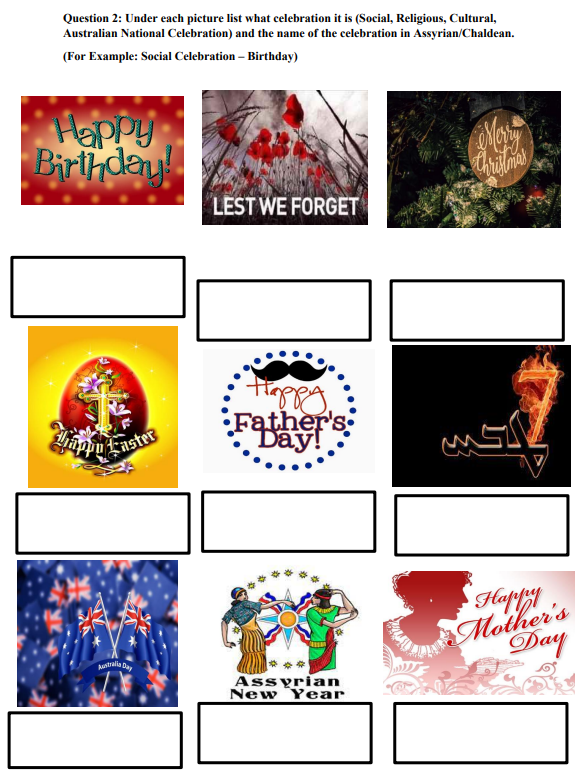 Resource E- Assessment Worksheet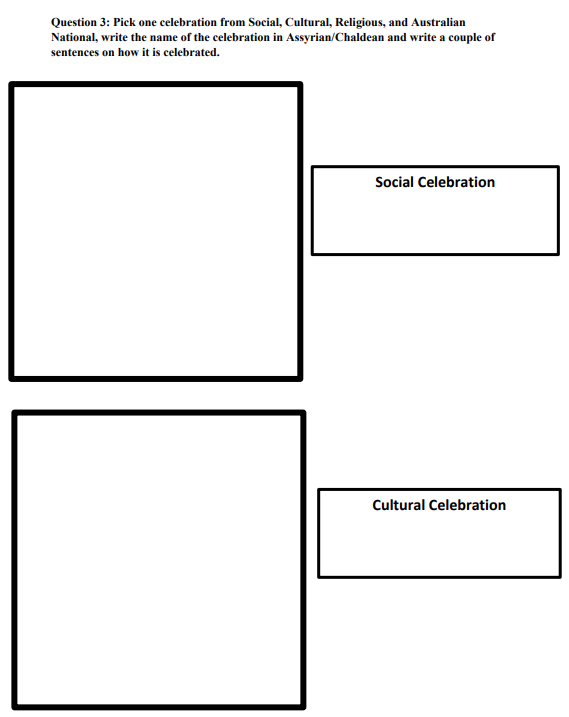 Resource E- Assessment Worksheet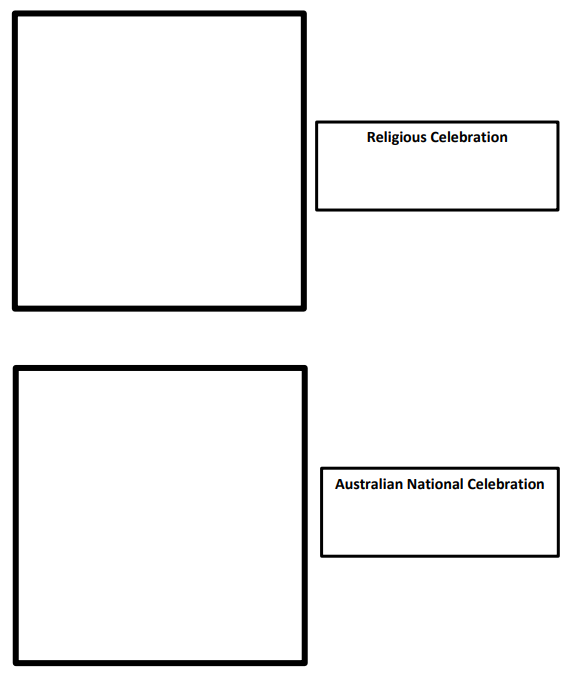 Stage: 2Unit Duration: 8 lessonsWeeks: 1 2 3 4 5 6 7 8 9 10Terms: 1 2 3 4Unit Description and OverviewAll students will develop the knowledge about significant celebrations and social events that occur during the year. Students will also learn and use vocabulary from the Assyrian and Chaldean Language throughout the unit, including birthday, celebration, event, national day, cultural, Mother’s Day, Father’s Day, Easter, Christmas etc. Lessons will link and can be taught in any order, depending on the time of the year. Teaching and learning activities are designed to help students construct understanding for deeper learning. A variety of tasks will be included, both in theory and practice to ensure students get a mix of activities that cater to their needs. All students will develop the knowledge about significant celebrations and social events that occur during the year. Students will also learn and use vocabulary from the Assyrian and Chaldean Language throughout the unit, including birthday, celebration, event, national day, cultural, Mother’s Day, Father’s Day, Easter, Christmas etc. Lessons will link and can be taught in any order, depending on the time of the year. Teaching and learning activities are designed to help students construct understanding for deeper learning. A variety of tasks will be included, both in theory and practice to ensure students get a mix of activities that cater to their needs. All students will develop the knowledge about significant celebrations and social events that occur during the year. Students will also learn and use vocabulary from the Assyrian and Chaldean Language throughout the unit, including birthday, celebration, event, national day, cultural, Mother’s Day, Father’s Day, Easter, Christmas etc. Lessons will link and can be taught in any order, depending on the time of the year. Teaching and learning activities are designed to help students construct understanding for deeper learning. A variety of tasks will be included, both in theory and practice to ensure students get a mix of activities that cater to their needs. Lesson Overview 1. What is a celebration? What are some main celebrations? 2. What are some religious celebrations?3. What are some cultural celebrations?4. What is an Assyrian National celebration?5. What is an Assyrian National celebration? (continued) 6. What are some school celebrations?7. Celebrations Group Project8. Celebrations Group Project (continued if needed) 9. Celebrations Post Assessment (Teacher can use the end of the unit as opportunity for assessment)1. What is a celebration? What are some main celebrations? 2. What are some religious celebrations?3. What are some cultural celebrations?4. What is an Assyrian National celebration?5. What is an Assyrian National celebration? (continued) 6. What are some school celebrations?7. Celebrations Group Project8. Celebrations Group Project (continued if needed) 9. Celebrations Post Assessment (Teacher can use the end of the unit as opportunity for assessment)1. What is a celebration? What are some main celebrations? 2. What are some religious celebrations?3. What are some cultural celebrations?4. What is an Assyrian National celebration?5. What is an Assyrian National celebration? (continued) 6. What are some school celebrations?7. Celebrations Group Project8. Celebrations Group Project (continued if needed) 9. Celebrations Post Assessment (Teacher can use the end of the unit as opportunity for assessment)OrganisationLessons are designed to ensure teachers lead learning and content and students have opportunities to listen and respond. This will ensure all students are active participants of their learning.All lessons will include:Learning Intentions, Success Criteria, Vocabulary and Language, Warm Up Activities, Modelled Teaching, Independent tasks, group tasks, partner tasks, Think/Pair/Share, technology use, warm up activities, reflection etc. Lessons are designed to ensure teachers lead learning and content and students have opportunities to listen and respond. This will ensure all students are active participants of their learning.All lessons will include:Learning Intentions, Success Criteria, Vocabulary and Language, Warm Up Activities, Modelled Teaching, Independent tasks, group tasks, partner tasks, Think/Pair/Share, technology use, warm up activities, reflection etc. Lessons are designed to ensure teachers lead learning and content and students have opportunities to listen and respond. This will ensure all students are active participants of their learning.All lessons will include:Learning Intentions, Success Criteria, Vocabulary and Language, Warm Up Activities, Modelled Teaching, Independent tasks, group tasks, partner tasks, Think/Pair/Share, technology use, warm up activities, reflection etc. Essential Questions What is a celebration?What are some main celebrations? Why do we celebrate events? Who do we celebrate? What do we do during celebrations?What are some celebrations at school?What are some cultural/ social/ religious celebrations?What is a celebration?What are some main celebrations? Why do we celebrate events? Who do we celebrate? What do we do during celebrations?What are some celebrations at school?What are some cultural/ social/ religious celebrations?What is a celebration?What are some main celebrations? Why do we celebrate events? Who do we celebrate? What do we do during celebrations?What are some celebrations at school?What are some cultural/ social/ religious celebrations?AssessmentTeachers have assessment opportunities before and after the unit to track progress. Students may be assessed prior to the unit commencing to see how much knowledge they have. The assessment for learning is ongoing but is designed to be a group project for this unit.  Teachers have assessment opportunities before and after the unit to track progress. Students may be assessed prior to the unit commencing to see how much knowledge they have. The assessment for learning is ongoing but is designed to be a group project for this unit.  Teachers have assessment opportunities before and after the unit to track progress. Students may be assessed prior to the unit commencing to see how much knowledge they have. The assessment for learning is ongoing but is designed to be a group project for this unit.  Technology and Useful WebsitesTeachers may use resources such as iPads and laptops to support students with their learning. Students should be exposed to a variety of songs, rhymes, books etc. to support their learning.Some websites that may be helpful for teachers to visit before and during the unit for support include: https://youtu.be/k5Gtb8Cr8Ag (Assyrian New Year 2021 Sydney)https://www.wincalendar.com/Assyrian-New-Year (Assyrian New Year Facts) https://www.harmony.gov.au/events/calendar (Cultural and Religious Dates)https://www.venuereport.com/roundups/22-celebrations-of-culture-from-around-the-world/ (Celebrations around the World)Teachers may use resources such as iPads and laptops to support students with their learning. Students should be exposed to a variety of songs, rhymes, books etc. to support their learning.Some websites that may be helpful for teachers to visit before and during the unit for support include: https://youtu.be/k5Gtb8Cr8Ag (Assyrian New Year 2021 Sydney)https://www.wincalendar.com/Assyrian-New-Year (Assyrian New Year Facts) https://www.harmony.gov.au/events/calendar (Cultural and Religious Dates)https://www.venuereport.com/roundups/22-celebrations-of-culture-from-around-the-world/ (Celebrations around the World)Teachers may use resources such as iPads and laptops to support students with their learning. Students should be exposed to a variety of songs, rhymes, books etc. to support their learning.Some websites that may be helpful for teachers to visit before and during the unit for support include: https://youtu.be/k5Gtb8Cr8Ag (Assyrian New Year 2021 Sydney)https://www.wincalendar.com/Assyrian-New-Year (Assyrian New Year Facts) https://www.harmony.gov.au/events/calendar (Cultural and Religious Dates)https://www.venuereport.com/roundups/22-celebrations-of-culture-from-around-the-world/ (Celebrations around the World)